CURRICULUM VITAE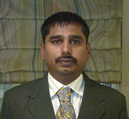 BejoyBejoy.264402@2freemail.com 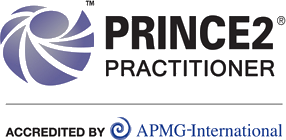 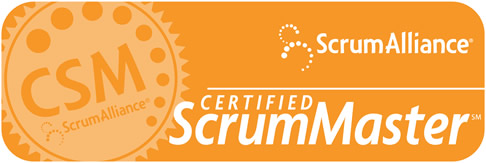 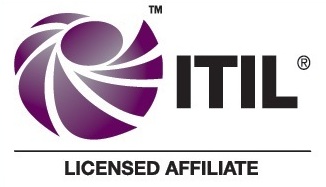 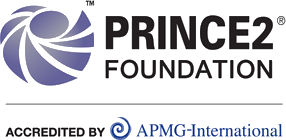 OBJECTIVE / GOALAspiring for a career that places me in a challenging position within a fast-paced and learning-oriented environment to develop my technical and inter-personal skill. I wish to reach a position of eminence in the IT industry by working on projects/products related to emerging technologies for the future and by continuously upgrading my skills. With my abilities and skills, I aspire to contribute to my level best to the organization.SUMMARY OF EXPERIENCE:  Total IT Experience: 12+YearsPROFESSIONAL EXPOSURE:Project Management based on Agile and Waterfall methodologies.Agile Practitioner with expertise on engineering practices.Experienced Scrum Master with knowledge on Lean methodologies.Successfully delivered projects in various domain & technologies using Agile/Scrum methodology.Implementation of continuous development & deliveries using sprint based planning.Implementation of RFiD Project for Vehicle Tracking, Inventory etc. Implementation of CI (continuous integration) with the help of tools like Jenkins, Apache Maven, TFS.CI framework design to integrate automated code scan, code profiling, automated test cases, NUNIT/JUNIT to have robust CI framework that ensure functional & technical quality of product.Onsite experience for Netherlands client to coordinate the product release.Have travelled to client site in Netherlands for planning and coordination of product release.Experience on E-Commerce Applications Offshore delivery manager for multiple projects and managing team members.Successfully completed more than 10+ projects within the tight deadlines and budget constraints.Creating Technical Documents and Project Plan.Cross domain knowledge.Mentoring team members and involved in appraisals.Strong database skills to go with technical capabilities.Managing Hardware/Network Team and helping up in setting up Network and Security Policies of the Company.Experience in managing Windows Server and configuring DHCP, DNS, File, Print servers.Managing Cyberoam firewall CR100IA and Sonicwall.Managing Desktop (Windows & Mac) and Printers.Procurement and management of IT asset as per the requirement of the company.Experience in analysis and development of Satellite Communication application.Onsite Experience in Analysis and Development of a Satellite Communication application (Monitoring & Controlling System, NTRO, Bharti (Airtel), Delhi Doordarshan, All India Radio 5 Stations, Indian Meteorological Department, Ahmedabad International School, Ahmedabad) for 5 years as Software Engineer representing M/s. Arraycom (India) Ltd.WORK EXPERIENCEProject Incharge @ HICOMS - High Computer Technologies CentreSince - Apr 2016	ProjectsMobile Applications for Education Mobile & Web Applications for E-Commerce.  RFID and Sensors Solution for Warehouse and Parking ManagementCustom Application Development based on Client RequirementRoles and responsibilities:		Project Management	Delivery Management	Requirement Management	Technical Documentation with Project Plan	Client Management  	Managing IT Hardware/Networking TeamProject Leader/Project Manager @ NetWeb Software Pvt. Ltd.Sep 2007– Jan 2016	ProjectsMobile Applications for GPS and Navigation for NetherlandsMobile & Web Applications for E-Commerce.  Parking Application based on RFID and SensorsManagement of Traveler Information and displaying Traveler information on LED/TFT/LCD for Netherlands.Displaying and managing Traffic, Events and Parking Information for Netherlands.Dairy Management for NetherlandsMicrosoft SharePoint application for HR processes integration and Business CardIn-house P2P Application Management.  Managing and leading IT DepartmentMIS System for DairyIdentity Theft Monitoring system for USAOxygen measuring system for USA Roles and responsibilities:		Project Management	Scrum Master	Delivery Management	Requirement Management	Technical Documentation with Project Plan	Escalation Management	Client Management   Budgeting	Resource Planning	Managing IT Hardware/Networking TeamSr. Software Engineer @ Arraycom (India) Ltd.Jan 2004– Sep 2007	ProjectsMonitoring & Control System for Delhi Doordarshan, Indian Meteorological Department (Weather Department), All India Radio 5 Stations, BHARTISchool Information Management SystemInternal projects like Inventory management systemRoles & Responsibilities:		Leading team, work assignments.		Delivery Management		Client Management		Requirement Understanding	Application Development (Device Programming using RS-232, RS-485, SNMP, UDP & TCP/IP Protocols)	Database Design, Project Architecture Design	Class and UI designs 	Testing EDUCATION & CERTIFICATIONSCertifications:Certified PRINCE2® Practitioner from APMG-International – UK on 06-Jun-2016.Certified PRINCE2® Foundation from APMG-International – UK on 06-Jun-2016.Certified ITIL from APMG-International – UK on 11-Feb-2016.Certified SCRUM Master from SCRUM Alliance on 04-May-2015.Windows Networking & Hardware Maintenance from Vally Infotech, Vadodara on Sep 2003.MS-Office/DTP/Web Designing from CCI (Compact Computer Institute), Vadodara on April 2000.Educational Qualifications:PGDCA, from Neptune Computer Class and CAD Centre, from VERUMVAVOOR, KERALA, on 24th January 2001.Advanced PGDCA from Neptune Computer Class and CAD Centre, VERUMVAVOOR, KERALA on 15th February 2002.TOOLS & SKILLSPERSONAL DETAILS:VISA STATUS	:	EmploymentDATE OF BIRTH	:	10th November 1978.SEX	:	Male.NATIONALITY	:	Indian.MARITAL STATUS	:	Married.LANGUAGES KNOWN	: English, Malayalam, Hindi and Gujarati.Engineering practicesContinuous build and integration using Jenkins, Security testing, Automation using Badboy, JMeter and Selenium, Cross browser testingProject Management ToolMS Project, SharePoint, Microsoft Dynamics, MS Office Suit, Redmine, JIRA, Microsoft Visio, SVN, VSSProgramming language VB.Net, C#, ADO.Net, ASP.Net, VB 6, Core Java, JSP, Servlets, Active X, Crystal Reports 8.0/8.5, VBA for Word, ExcelDatabaseMS SQL 2008 R2, Oracle 11, My SQL and MS AccessSetup & ConfigurationWindows OS All, MAC, Windows Server, DHCP, DNS, File, Print servers.IDE & ToolsVisual Studio, Visual Basic, Eclipse, Dreamweaver, Firework,  TextEdit, Stylecop, FindbugDevice/Socket ProgrammingTCP/IP, SNMP, RS232, RS485, Modem AT Commands, RFID, FactorySQL & Ignition for PLC.